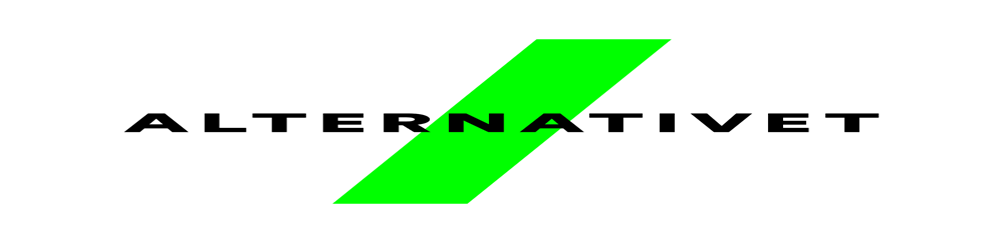 Referat af bestyrelsesmøde Greve-Solrød lokalafdeling mandag den 6. november 2017Kl. 18.00 i Greve Borgerhus, lokale 3.	Til stede: Lonnie Busted, Dan Lundstedt og Kirsten Vendelbo	Afbud fra: Lars Egholm Fischmann, Mariann Hansen, Jens Thorsen og Camilla Olsen	Referent: Kirsten Vendelbo___________________________________________________________________________________Valg af dirigentIkke aktuelt, da vi var så fåGodkendelse af dagsordenOkGodkendelse af referat OkNyt fra forpersonenIkke noget særligt – ud over Valg (som fylder alt i øjeblikket og det er på næste punkt)KV17 Status Dan har været til Ibis/Oxfam mødet i Roskilde angående skattely og leverandører til kommunerne. Et meget vigtigt emne, som vi tager op efter kommunalvalget.Vi vil også søge at få udarbejdet en klimahandlingsplan for hver kommune efter kommunalvalget.Der foregår rigtig meget i forbindelse med kommunalvalget i øjeblikket. Der har allerede været afholdt en del valgmøder o.a.  – her er en plan for mange af aktiviteterne i tiden op til valget (nogle er allerede afholdt, når I modtager referatet): Hold jer selv orienteret via dagspressen og vores Facebook side om den præcise adresse og ditto klokkeslæt for hver aktivitet.Solrød Valgmøde i Havdrup den 8. novemberValgmøde i Jersie Forsamlingshus den 15. novemberValgmøde i Ældrecenter den 16. novemberFredag den 10. november kl. 15:30-18:00 er der uddeling af valgmateriale o.a. i Solrød CenterLørdag den 11. november          -- samme –og måske andre aktiviteter lige op til valget….Greve Valgmøde i Karlslundehuset den 7. novemberValgmøde på Arenaskolen den 10. novemberValgmøde på Holmeagerskolen den 9. novemberAktivitetsdag i Greve Center den 11. novemberGreve Gymnasium den 13. novemberValgmøde for 8. og 9. klasse på Mosede Skolen den 14. novemberValgmøde i Askerød den 15. november (Rasmus Nordqvist kommer måske til byen)Cykelevent sammen med Enhedslisten og Radikale plus Klaus Bondam den 15. novemberAktivitetsdag i Greve Center den 18. novemberog måske andre aktiviteter lige op til valget….Vi har fået tildelt flere pladser som valgtilforordnede i både Solrød og Greve. I Solrød er det Dan Lundstedt, Jens Thorsen og Hans Ole Sørensen. I Greve er det Arne Hede Jørgensen, Kirsten Vendelbo og Claus JanssonKandidaterne i henholdsvis Greve og Solrød er i gang med at organisere sig i forbindelse med eventuelle forhandlinger på valgnatten.Hjemmeside – status?Dan har oprettet en flot hjemmeside for vores lokalafdeling.Adressen er https://greve-solrod.alternativet.dkØkonomi – bankstatus?Kassereren var ikke til stede – men vi kan da konstatere, at der er taget et anseligt indhug af midlerne i forbindelse med valget.To Do listen opdateresOpdateres med ovenstående to nye punkter (skattely og klimahandlingsplan)EventueltIkke noget________________________________________________________________Næste møde:  Her vil vi vil evaluere lidt på valget og fejre de nye alternative byrødder    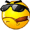 alle er selvfølgelig som altid er velkomne   -Tirsdag den 12. december 2017 kl. 17 i Greve Borgerhusvi starter med ca. en times møde – derefter holder vi 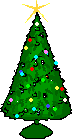 JULEFROKOSTFor at vide, hvor meget, vi skal købe ind, vil vi bede jer om at tilmelde jer på greve.solroed@alternativet.dkSenest den 1. decemberRegn med at det kommer til at koste i omegnen af 100 kr. – og drikkevarer sørger man selv for.___________________________________________________________________________________Sådan kan bestyrelsen kontaktes:Forperson: Lonnie Busted		24417707	flaben39@hotmail.comNæstperson: Dan Lundstedt		60823612	dan@lundstedt.dkKasserer: Camilla Olsen		25593773	camols123@gmail.comBest.medlem: Lars Egholm Fischmann	31169100	larsef@gmail.com          ---         Jens Thorsen		22360055	jens.vgg@gmail.com          ---         Kirsten Vendelbo		30423621	hedevendelbo@mail.dkSuppleant: Janni O. Pippilotta Kreikenbohm      26121003	janni.pippilotta@alternativet.dkSuppleant: Mariann Hansen   		30169347	mariann.hansen@orklafoods.dk